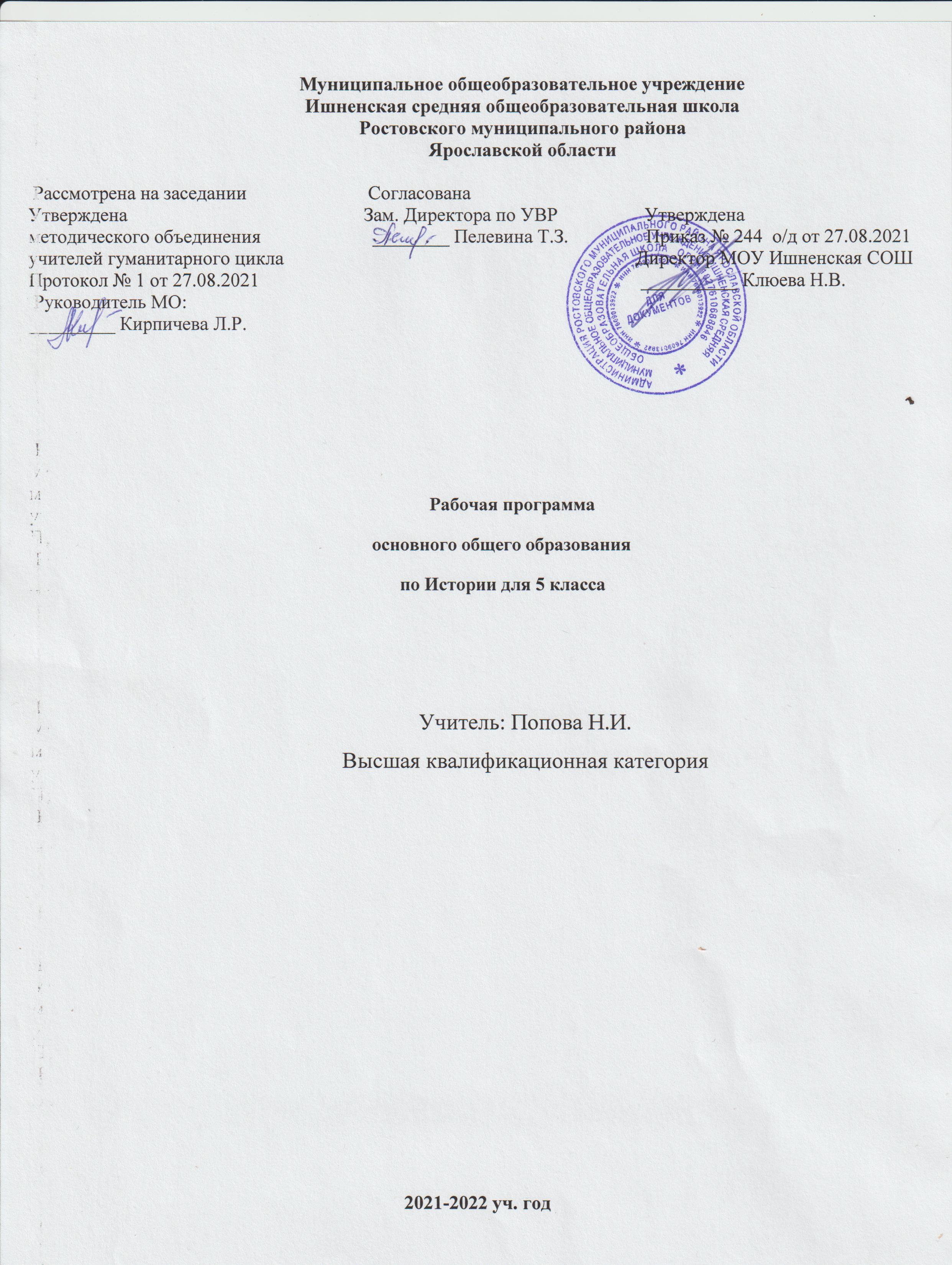 ПОЯСНИТЕЛЬНАЯ ЗАПИСКАДанная рабочая программа разработана на основе: Федерального закона РФ от 29.12.2012 № 273-ФЗ «Об образовании в Российской Федерации» (с изменениями и дополнениями);Федерального компонента государственного образовательного стандарта 2004 г. (далее - ФК ГОС) (утвержден приказом Минобразования РФ от 05.03.2004 г. № 1089); Федерального государственного образовательного стандарта основного общего образования (далее - ФГОС) (утвержден приказом Минобрнауки России от 17 декабря 2010 г. № 1897); Указа Президента Российской Федерации «О национальных целях развития Российской Федерации на период до 2030 года» от 21 июля 2020 г. № 474;Приказа Минпросвещения России от 22.03.2021 № 115 «Об утверждении Порядка организации и осуществления образовательной деятельности по основным общеобразовательным программам – образовательным программам начального общего, основного общего и среднего общего образования»; Приказа Министерства просвещения РФ № 254 от 20 мая 2020 года «Об утверждении федерального перечня учебников, допущенных к использованию при реализации имеющих государственную аккредитацию образовательных программ начального общего, основного общего, среднего общего образования организациями, осуществляющими образовательную деятельность;Письма Минобрнауки России от 28.10.2015 № 08-1786 «О рабочих программах учебных предметов» (Приказ Минобрнауки России от 30 августа 2013 г. N 1015 г. "Об утверждении Порядка организации и осуществления образовательной деятельности по основным общеобразовательным программам - образовательным программам начального общего, основного общего и среднего общего образования");Распоряжения Правительства Российской Федерации от 29 мая 2015 г. N 996-р "Стратегия развития воспитания в Российской Федерации на период до 2025 года";Письма департамента образования Ярославской области «О примерных основных образовательных программах» от 11.06.2015 № 1031/01-10;Методического письма ГОАУ ИРО «О преподавании учебного предмета «История» в общеобразовательных организациях Ярославской области в 2021-2022 уч. году».Примерные рабочие программы по учебным предметам. История. 5-9 классы: проект. – М.: Просвещение, 2014. – 94 с. – (Стандарты второго поколения);Всеобщая история. 5-9 класс. Рабочие программы. Предметная линия учебников А.А. Вигасина - О.С. Сороко-Цюпы – А. Вигасин, Г. Годер- М.: Просвещение, 2014.ООП ООО МОУ Ишненская СОШ (утв. приказом директора № 15а д/о от 15.01.21 г);Учебный план МОУ Ишненская СОШ (утв. приказом директора от 30.08.21 г);Календарный учебный график МОУ Ишненская СОШ (утв. приказом директора № 248 о/д от 30.08.2021);Положение о рабочей программе по ФГО ООО (утв. приказом директора № 243 о/д от 27.08.21 г). Программа составлена исходя из следующих целей обучения истории в рамках федерального государственного образовательного стандарта (основного) общего образования:достижение обучающимися результатов освоения ООП ООО в соответствии с требованиями ФГОС ООО и ООП ООО МОУ Ишненской СОШ; развитие и воспитание личности школьника, способного к  самоидентификации и определению своих ценностных приоритетов на основе осмысления исторического опыта своей страны и человечества в целом, активно и творчески применяющего исторические знания в учебной и социальной деятельности. Вклад основной школы в достижение этой цели состоит в базовой исторической подготовке и социализации учащихся.Задачи изучения истории в основной школе: · формирование у молодого поколения ориентиров для гражданской, этнонациональной, социальной, культурной самоидентификации в окружающем мире; · овладение учащимися знаниями об основных этапах развития человеческого общества с древности до наших дней в социальной, экономической, политической, духовной и нравственной сферах при особом внимании к месту и роли России во всемирно-историческом процессе; · воспитание учащихся в духе патриотизма, уважения к своему Отечеству — многонациональному Российскому государству, в соответствии с идеями взаимопонимания, толерантности и мира между людьми и народами, в духе демократических ценностей современного общества; · развитие способности учащихся анализировать содержащуюся в различных источниках информацию о событиях и явлениях прошлого и настоящего, руководствуясь принципом историзма, в их динамике, взаимосвязи и взаимообусловленности; · формирование у школьников умений применять исторические знания для осмысления сущности современных общественных явлений, в общении с другими людьми в современном поликультурном, полиэтничном и многоконфессиональном обществе.Общая характеристика учебного предметаКурс истории на ступени основного общего образования является частью концентрической системы исторического образования. Изучая историю на ступени основного общего образования, учащиеся приобретают исторические знания, приведенные в простейшую пространственно-хронологическую систему, учатся оперировать исторической терминологией в соответствии со спецификой определенных эпох, знакомятся с основными способами исторического анализа.Историческое образование на ступени основного общего образования играет важнейшую роль с точки зрения личностного развития и социализации учащихся, приобщения их к национальным и мировым культурным традициям, интеграции в исторически сложившееся многонациональное и многоконфессиональное сообщество. В процессе обучения у учащихся формируются яркие, эмоционально окрашенные образы различных исторических эпох, складывается представление о выдающихся деятелях и ключевых событиях прошлого. Знания об историческом опыте человечества и историческом пути российского народа важны и для понимания современных общественных процессов, ориентации в динамично развивающемся информационном пространстве.Отбор учебного материала на этой ступени отражает необходимость изучения наиболее ярких и значимых событий прошлого, характеризующих специфику различных эпох, культур, исторически сложившихся социальных систем. Изучение истории на ступени полного общего образования позволяет систематизировать знания учащихся об историческом пути и опыте человечества, составить представление о различных моделях изучения исторического прошлого, развить навыки работы с различными типами исторической информации. При этом как на ступени основного общего образования, так и в старших классах изучение истории должно быть ориентировано прежде всего на личностное развитие учащихся, использование потенциала исторической науки для социализации подростков, формирования их мировоззренческих убеждений и ценностных ориентаций.Место предмета в учебном планеУчебный предмет «История Древнего мира» является структурной частью предмета «История», который входит в область «Общественно – научные предметы» и является обязательным для изучения на уровне основного общего образования. Программа разработана в соответствии с Федеральным базисным учебным планом для основного общего образования, который предусматривает 2 учебных часа в неделю и с учетом 34 учебных недель общая программа курса составляет 68 учебных часов. В 2021-2022 учебном году годовым календарным учебным графиком предусмотрено 34 учебные недели для 9 класса (утв. приказом директора № 248 о/д от 30.08.2021). Учебно-методический комплексВсеобщая история. История Древнего мира. 5 класс: учебник для общеобразовательных организаций /Вигасин А.А., Годер Г.И., Свенцицкая И.С.; под ред. Искендерова А.А. – 10-е изд., перераб. – М.: Просвещение, 2018. Личностные, метапредметные и предметные результаты освоения конкретного учебного предметаПредметные результаты изучения истории Древнего мира включает в себя:- целостное представление об историческом развитии человечества от первобытности до гибели античной цивилизации как о важном периоде всеобщей истории;- яркие образы и картины, связанные с ключевыми событиями, личностями, явлениями и памятниками культуры крупнейших цивилизаций   Древнего мира;- способности применять понятийный аппарат и элементарные методы исторической науки для атрибуции фактов и источников Древнего мира, их анализа, сопоставления, обобщенной характеристики, оценки и презентации, аргументации собственных версий и личностной позиции в отношении дискуссионных и морально- этических вопросов далекого прошлого;- представление о мифах как ограниченной форме мышления и познания людей в Древнем мире и специфическом историческом источнике для изучения прошлого;- умения датировать события и процессы в истории Древнего мира, определять последовательность и длительность цивилизаций, соотносить годы с веками, тысячелетиями, вести счет лет с условным делением древней истории на время «до нашей эры» и «наша эра»- уметь читать историческую карту, находить и показывать на ней историко-географические объекты Древнего мира, анализировать и обобщать данные карты;- уметь характеризовать важные факты истории Древнего мира, классифицировать и группировать их по предложенным признакам; - уметь сравнивать простые однородные исторические факты истории Древнего мира, выявляя их сходства и отличия по предложенным вопросам, формулировать частные и общие выводы о результатах своего исследования;- умения давать образную характеристику исторических личностей, описание памятников истории и культуры древних цивилизаций, в том числе по сохранившимся фрагментов подлинников, рассказывать о важнейших событиях, используя основные и дополнительные источники информации;- умения различать в учебном тексте факты, сопоставлять их аргументацию, формулировать собственные гипотезы по дискуссионным вопросам истории Древнего мира;- умения соотносить единичные события в отдельных странах Древнего мира с общими явлениями и процессами;- готовность применять новые знания и умения в общении с одноклассниками и взрослыми, самостоятельно знакомится с новыми фактами, источниками и памятниками истории Древнего мира, способствовать их охране.Метапредметные результаты изучения истории Древнего мира включает в себя:- способность планировать и организовывать свою учебную и коммуникативную деятельность в соответствии с задачами изучения истории,  видами учебной и домашней работы, во взаимодействии с одноклассниками и взрослыми;- готовность формулировать и высказывать собственное мнение по проблемам прошлого и современности, выслушивать и обсуждать разные взгляды и оценки исторических фактов, вести конструктивный диалог;- умения проводить поиск основной и дополнительной информации в учебной и научно-популярной литературе, Интернете, библиотеках и музеях, обрабатывать её в соответствии с темой и познавательными заданиями, представлять результаты своей творческо-поисковой работы в различных форматах (таблицы, сочинения, планы, схемы, презентации, проекты);- способность решать творческие и проблемные задачи, используя контекстные знания и эвристические приемы.Личностные результаты изучения истории Древнего мира включает в себя:-  представление о видах идентичности, актуальных для становления человечества и общества, для жизни в современном поликультурном мире;- приобщение к истокам культурно-исторического наследия человечества, интерес к его познанию за рамками учебного курса и школьного обучения;- освоение гуманистических традиций и ценностей, становление которых началось в Древнем мире, уважение к личности, правам и свободам человека, культурам разных народов;- опыт эмоционально-ценностного и творческого отношения к фактам прошлого и историческим источникам, способам изучения и охраны.Планируемые результаты изучения учебного предмета, курса.Выпускник научится:• определять место исторических событий во времени, объяснять смысл основных хронологических понятий, терминов (тысячелетие, век, до н. э., н. э.);• использовать историческую карту как источник информации о расселении человеческих общностей в эпохи первобытности и Древнего мира, расположении древних цивилизаций и государств, местах важнейших событий;• проводить поиск информации в отрывках исторических текстов, материальных памятниках Древнего мира;• описывать условия существования, основные занятия, образ жизни людей в древности, памятники древней культуры; рассказывать о событиях древней истории;• раскрывать характерные, существенные черты: а) форм государствен-ного устройства древних обществ (с использованием понятий «деспотия», «полис», «республика», «закон», «империя», «метрополия», «колония» и др.); б) положения основных групп населения в древневосточных и античных обществах (правители и подданные, свободные и рабы); в) религиозных верований людей в древности;• объяснять, в чём заключались назначение и художественные достоинства памятников древней культуры: архитектурных сооружений, предметов быта, произведений искусства;• давать оценку наиболее значительным событиям и личностям древней истории.Учащиеся 5-го класса получат возможность научиться:• давать характеристику общественного строя древнихгосударств;• сопоставлять свидетельства различных историческихисточников, выявляя в них общее и различия;• видеть проявления влияния античного искусствав окружающей среде;• высказывать суждения о значении и месте исторического и культурного наследия древних обществ в мировой истории.Оценка результатов освоения ООП ООО курса истории проводится в соответствии с разделом «Система оценки» ООП ООО и «Положением о системе оценивания ОУ» и предусматривает проведение промежуточной аттестации в соответствии с учебным планом.Содержание учебного предмета, курса.Введение (1 час)Откуда мы знаем, как жили наши предки. Письменные источники о прошлом. Древние сооружения как источник наших знаний о прошлом. Роль археологических раскопок в изучении истории Древнего мира.Счёт лет в истории. Хронология — наука об измерении времени. Опыт, культура счёта времени по годам в древних государствах. Изменения счёта времени с наступлением христианской эры. Особенности обозначения фактов до нашей эры (обратный счёт лет). Представление о понятиях: год, век (столетие), тысячелетие, эпоха, эра.РАЗДЕЛ I. ЖИЗНЬ ПЕРВОБЫТНЫХ ЛЮДЕЙ (7 часов)Глава 1.Первобытные собиратели и охотники.Представление о понятии «первобытные люди». Древнейшие люди. Древнейшие люди — наши далёкие предки. Прародина человека. Археологические свидетельства первобытного состояния древнейшего человека. Орудия труда и складывание опыта их изготовления. Собирательство и охота — способы добывания пищи. Первое великое открытие человека — овладение огнём.Родовые общины охотников и собирателей. Расселение древнейших людей и его особенности. Испытание холодом. Освоение пещер. Строительство жилища. Освоение промысла охоты. Охота как основной способ добычи пищи древнейшего человека. Умение сообща достигать цели в охоте. Новые орудия охоты древнейшего человека. Человек разумный: кто он? Родовые общины. Сообщество сородичей. Особенности совместного ведения хозяйства в родовой общине. Распределение обязанностей в родовой общине.Возникновение искусства и религии. Как была найдена пещерная живопись. Загадки древнейших рисунков. Человек «заколдовывает» зверя. Зарождение веры в душу. Представление о религиозных верованиях первобытных охотников и собирателей.Глава 2. Первобытные земледельцы и скотоводы.Возникновение земледелия и скотоводства. Представление о зарождении производящего хозяйства: мотыжное земледелие. Первые орудия труда земледельцев. Районы раннего земледелия. Приручение животных. Скотоводство и изменения в жизни людей. Последствия перехода к производящему хозяйству. Освоение ремёсел. Гончарное дело, прядение, ткачество. Изобретение ткацкого станка.Родовые общины земледельцев и скотоводов. Племя: изменение отношений. Управление племенем. Представления о происхождении рода, племени. Первобытные религиозные верования земледельцев и скотоводов. Зарождение культа.Появление неравенства и знати. Развитие ремёсел. Выделение ремесленников в общине. Изобретение гончарного круга. Начало обработки металлов. Изобретение плуга. От родовой общины к соседской. Выделение семьи. Возникновение неравенства в общине земледельцев. Выделение знати. Преобразование поселений в города.Повторение. Какой опыт, наследие дала человечеству эпоха первобытности? Переход от первобытности к цивилизации (неолитическая революция (отделение земледелия и скотоводства от собирательства и охоты), выделение ремесла, появление городов, государств, письменности).Глава 3. Счёт лет в истории. (1 час)Измерение времени по годам. Как в древности считали года. Счёт лет, которым мы пользуемся. Летоисчисление от Рождества Христова. Наша эра. «Линия» времени как схема ориентировки в историческом времени.РАЗДЕЛ II. ДРЕВНИЙ ВОСТОК (20 часов)Глава 4. Древний ЕгипетГосударство на берегах Нила. Страна Египет. Местоположение государства. Разливы Нила и природные условия. Земледелие в Древнем Египте. Система орошения земель под урожай. Путь к объединению Древнего Египта. Возникновение единого государства в Египте. Управление страной.Как жили земледельцы и ремесленники. Жители Египта: от фараона до простого земледельца. Труд земледельцев. Система каналов. В гостях у египтянина. Ремёсла и обмен. Писцы собирают налоги.Жизнь египетского вельможи. О чём могут рассказать гробницы вельмож. В усадьбе вельможи. Служба вельмож. Вельможа во дворце фараона. Отношения фараона и его вельможей.Военные походы фараонов. Отряды пеших воинов. Вооружение пехотинцев. Боевые колесницы египтян. Направления военных походов и завоевания фараонов. Завоевательные походы Тутмоса III. Военные трофеи и триумф фараонов. Главные города Древнего Египта — Мемфис, Фивы. Судьбы военные. Появление наёмного войска.Религия древних египтян. Боги и жрецы. Храмы — жилища богов. Могущество жрецов. Рассказы египтян о своих богах. Священные животные и боги. Миф об Осирисе и Исиде. Сет и Осирис. Суд Осириса. Представление древних египтян о «царстве мёртвых»: мумия, гробница, саркофаг. Фараон — сын Солнца. Безграничность власти фараона. «Книга мёртвых».Искусство древних египтян. Первое из чудес света. Возведение каменных пирамид. Большой Сфинкс. Пирамида фараона Хеопса. Храм — жилище богов. Внешний вид и внутреннее устройство храма. Археологические открытия в гробницах древнеегипетских фараонов. Гробница фараона Тутанхамона. Образ Нефертити. Искусство древнеегипетской скульптуры: статуя, скульптурный портрет. Правила ваяния человека в скульптуре и изображения в росписях. Экспозиции древнеегипетского искусства в национальных музеях мира: Эрмитаж, Лувр, Британский музей.Письменность и знания древних египтян. Загадочные письмена и их разгадка. Особенности древнеегипетской письменности. Иероглифическое письмо. Изобретение материала и инструмента для письма. Египетские папирусы: верность традиции. Свиток папируса — древнеегипетская книга. Школа подготовки писцов и жрецов. Первооснова научных знаний (математика, астрономия). Изобретения инструментов отсчёта времени: солнечный календарь, водяные часы, звёздные карты. Хранители знаний — жрецы.Повторение. Достижения древних египтян (ирригационное земледелие, культовое каменное строительство, становление искусства, письменности, зарождение основ наук). Неограниченная власть фараонов. Представление о загробном воздаянии (суд Осириса и клятва умершего).Глава 5. Западная Азия в древностиДревнее Двуречье. Страна двух рек. Местоположение, природа и ландшафт Южного Двуречья. Ирригационное (оросительное) земледелие. Схожесть хронологии возникновения государственности в Междуречье и Нильской долине. Города из глиняных кирпичей. Шумерские города Ур и Урук. Глина как основной строительный и бытовой материал. Культовые сооружения шумеров: ступенчатые башни от земли до неба. Боги шумеров. Область знаний и полномочий жрецов. Жрецы учёные. Клинопись. Писцовые школы. Научные знания (астрономия, математика). Письмена на глиняных табличках. Мифы IIсказания с глиняных табличек. Клинопись — особое письмо Двуречья.Вавилонский царь Хаммурапи и его законы. Город Вавилон становится главным в Двуречье. Власть царя Хаммурапи — власть от бога Шамаша. Представление о законах Хаммурапи как законах богов. Узаконенная традиция суда над преступниками. Принцип талиона. Законы о рабах. Законы о богачах и бедняках. Закон о новых отношениях, о новых социальных группах: ростовщик.Финикийские мореплаватели. География, природа и занятия населения Финикии. Средиземное море и финикийцы. Виноградарство и оливководство. Ремёсла: стеклоделие, изготовление пурпурных тканей. Развитие торговли в городах Финикии: Библ, Сидон, Тир. Морская торговля и пиратство. Колонии финикийцев. Древнейший финикийский алфавит, легенды о финикийцах.Библейские сказания. Ветхий Завет. Расселение древнееврейских племён. Организация жизни, занятия и быт древнееврейских общин. Библия как история в преданиях еврейских племён. Переход к единобожию. Библия и Ветхий Завет. Мораль заповедей Бога Яхве. Иосиф и его братья. Моисей выводит евреев из Египта: библейские мифы и сказания как исторический и нравственный опыт еврейского народа. Бог даёт законы народу.Древнееврейское царство. Библейские сказания о войнах евреев в Палестине. Борьба с филистимлянами. Древнееврейское царство и предания о его первых правителях: Сауле, Давиде, Соломоне. Правление Соломона. Иерусалим как столица царства. Храм Бога Яхве. Библейские предания о героях.Ассирийская держава. Освоение железа. Начало обработки железа. Последствия использования железных орудий труда. Использование железа в военном ремесле. Ассирийское войско. Конница ассирийцев. Приспособления для победы над противником. Ассирийское царство — одна из великих держав Древнего мира. Завоевания ассирийских царей. Трагедия побеждённых Ассирией стран. Ниневия — достойная столица ассирийских царей-завоевателей. Царский дворец. Библиотека глиняных книг Ашшурбанапала. Археологические свидетельства ассирийского искусства. Легенды об ассирийцах. Гибель Ассирийской державы.Персидская держава «царя царей». Три великих царства в Западной Азии. Город Вавилон и его сооружения. Начало чеканки монеты в Лидии. Завоевания персов. Персидский Царь Кир Великий: его победы, военные хитрости и легенды о нём. Образование Персидской державы (завоевание Мидии, Лидии, Вавилонии, Египта). Царь Дарий Первый. «Царская дорога» и «царская почта». Система налогообложения. Войско персидского царя. Столица великой державы древности — город Персеполь.Глава 6. Индия и Китай в древностиСвоеобразие путей становления государственности в Индии и Китае в период древности.Природа и люди Древней Индии. Страна между Гималаями и океаном. Реки Инд и Ганг. Гималайские горы. Джунгли на берегах Ганга. Деревни среди джунглей. Освоение земель и развитие оросительного земледелия. Основные занятия индийцев. Жизнь среди природы: животные и боги индийцев. Сказание о Раме. Древнейшие города. Вера в переселение душ.Индийские касты. Миф о происхождении четырёх каст. Обряд жертвоприношения богам: Периоды жизни брахмана. Кастовое общество неравных: варны и касты знатных воинов, земледельцев и слуг. «Неприкасаемые». Индийская мудрость, знания и книги. Возникновение буддизма. Легенда о Будде. Объединение Индии царём Ашока.Чему учил китайский мудрец Конфуций. Страна, где жили китайцы. География, природа и ландшафт Великой Китайской равнины. Реки Хуанхэ и Янцзы. Высшая добродетель — уважение к старшим. Учение Конфуция. Мудрость — в знании старинных книг. Китайские иероглифы. Китайская наука учтивости.Первый властелин единого Китая. Объединение Китая при Цинь Шихуане. Завоевательные войны, расширение территории государства Цинь Шихуана. Великая Китайская стена и мир китайцев. Деспотия Цинь Шихуана. Возмущение народа. Свержение наследников Цинь Шихуана. Археологические свидетельства эпохи: глиняные воины гробницы Цинь Шихуана. Шёлк. Великий шёлковый путь. Чай. Бумага. Компас.Повторение. Вклад народов Древнего Востока в мировую историю и культуру.РАЗДЕЛ III. ДРЕВНЯЯ ГРЕЦИЯ (21 час)Глава 7. Древнейшая ГрецияМестоположение, природа и ландшафт. Роль моря в жизни греков. Отсутствие полноводных рек.Греки и критяне. Древнейшие города: Микены, Тиринф, Пилос, Афины. Критское царство в разрезе археологических находок и открытий. Кносский дворец: архитектура, скульптура и фресковая роспись. Морское могущество Крита. Тайна критской письменности. Гибель Критского царства. Мифы критского цикла: Тесей и Минотавр, Дедал и Икар.Микены и Троя. В крепостных Микенах. Местонахождение. «Архитектура великанов». Каменные Львиные ворота. Обдик города-крепости: археологические находки и исследования. Древнейшее греческое письмо. Заселение островов Эгейского моря. Троянская война. Мифы о начале Троянской войны. Вторжение в Грецию с севера воинственных племён и его последствия.Поэма Гомера «Илиада». Миф о Троянской войне и поэмы «Илиада» и «Одиссея». Гнев Ахиллеса. Поединок Ахиллеса с Гектором. Похороны Гектора. Мифы и сказания об Одиссее, Ахиллесе, троянском коне. Мораль поэмы.Поэма Гомера «Одиссея». География странствий царя с острова Итака — Одиссея. Одиссей находит приют у царя Алкиноя. На острове циклопов. Встреча с сиренами. Возвращение на Итаку. Расправа с женихами. Мораль поэмы.Религия древних греков. Боги Греции. Основные занятия греков и их покровители. Религиозные верования греков. Пантеон олимпийских богов . Мифы о Деметре и Персефоне. Миф о Прометее. Мифы о Дионисе и Геракле. Миф о споре Афины с Посейдоном.Глава 8. Полисы Греции и их борьба с персидским нашествиемНачало обработки железа в Греции. Возникновение полисов — городов-государств (Афины, Спарта, Коринф, Фивы, Милет). Создание греческого алфавита.Земледельцы Аттики теряют землю и свободу. География, природа и ландшафт Аттики. Дефицит земли. Перенаселённость Аттики. Основные занятия населения Аттики: садоводство, выращивание оливковых деревьев и винограда. Знать и демос в Афинском полисе. Знать во главе управления Афин. Ареопаг и архонты. Законы Драконта. Бедственное положение земледельцев. Долговое рабство. Нарастание недовольства демоса.Зарождение демократии в Афинах. Демос восстаёт против знати. Демократические реформы Солона. Отмена долгового рабства. Перемены в управлении Афинами. Народное собрание и граждане Афин. Создание выборного суда. Солон о своих законах.Древняя Спарта. География, природа и ландшафт Лаконии. Полис Спарты. Завоевание спартанцами Лаконии и Мессении. Спартанцы и илоты: противостояние власти и большинства. Спарта — военный лагерь. Образ жизни и правила поведения спартиатов. Управление Спартой и войском. Спартанское воспитание. «Детский» способ голосования. Легенда о поэте Тиртее.Греческие колонии на берегах Средиземного и Чёрного морей. Греческая колонизация побережья Средиземного и Чёрного морей. Причины колонизации. Выбор места для колонии. Развитие межполисной торговли. Греки и скифы на берегах Чёрного моря. Отношения колонистов с местным населением. Единство мира и культуры эллинов. Эллада — колыбель греческой культуры. Как царь Дарий пытался завоевать земли на юге нынешней России. Древний город в дельте реки Дона.Олимпийские игры в древности. Праздник, объединявший эллинов. Олимпия — город, где зародилась традиция Олимпийских игр. Подготовка к общегреческим играм. Атлеты. Пять незабываемых дней. Виды состязаний. Миф об основании Олимпийских игр. Награды победителям. Легенды о знаменитых атлетах. Возвращение в родной город. Воспитательная роль зрелищ Олимпийских игр.Победа греков над персами в Марафонской битве. Над греками нависла угроза порабощения. Предсказание бога Аполлона. Марафонская битва. Победа афинян в Марафонской битве. Тактика и героизм стратега Мильтиада. Греческая фаланга.Нашествие персидских войск на Элладу. Подготовка эллинов к новой войне. Клятва афинских юношей при вступлении на военную службу. Идея Фемистокла о создании военного флота. Вторжение персов в Элладу. Патриотический подъём эллинов. Защита Фермопил. Подвиг трёхсот спартанцев и царя Леонида. Хитрость Фемистокла накануне Саламинской битвы. Морское Саламинское сражение. Роль Фемистокла и афинского флота в победе греков. Эсхил о победе греков на море. Разгром сухопутной армии персов при Платеях. Причины победы греков. Мораль предания «Перстень Поликрата».Глава 9. Возвышение Афин в V в. до н. э. и расцвет демократииПоследствия победы над персами для Афин. Афинский морской союз. Установление в полисах власти демоса — демократий.В гаванях афинского порта Пирей. В военных и торговых гаванях Пирея. Военный и торговый флот. Гражданское и негражданское население Афинского полиса. Пошлины. Рабство и рабский труд. Афины — крупнейший центр ремесла и торговли.В городе богини Афины. Город Афины и его районы. Миф о рождении богини Афины. Керамик — там, где дымят печи для обжига посуды. Посуда с краснофигурным и черно-фигурным рисунками. Керамик и его жители. Агора — главная площадь Афин. Из жизни древних гречанок. Быт афинян. Храмы Акрополя. Особенности архитектуры храмов. Фидий и его Афина. Атлеты Мирона и Поликлета.В афинских школах и гимнасиях. Воспитание детей педагогами. Образование афинян. Рабы-педагоги. Занятия в школе. Палестра. Афинские гимнасии. Греческие учёные о природе человека. Скульптуры Поликлета и Мирона и спортивные достижения учащихся палестры. В афинских гимнасиях. Обучение красноречию.В театре Диониса. Возникновение театра в Древней Греции. Устройство. Театральные актёры. Театральные представления: трагедии и комедии. На представлении трагедии Софокла «Антигона». Театральное представление комедии Аристофана «Птицы». Воспитательная роль театральных представлений.Афинская демократия при Перикле. Сущность афинской демократии в Vb. до н. э. Выборы на общественные должности в Афинах. Полномочия и роль Народного собрания, Совета пятисот. Перикл и наивысший расцвет Афин и демократии. Оплата работы на выборных должностях. Друзья и соратники Перикла: Аспасия, Геродот, Анаксагор, Софокл, Фидий. Афинский мудрец Сократ.Глава 10. Македонские завоевания в IVв. до н.э.Соперничество Афин и Спарты за господство над Элладой. Победа Спарты. Междоусобные войны греческих полисов и их ослабление. Усиление северного соседа Греции — Македонского царства.Города Эллады подчиняются Македонии. Возвышение Македонии при царе Филиппе. Стремление Филиппа подчинить соседей. Влияние эллинской культуры. Аристотель — учитель Александра, сына македонского царя Филиппа. Македонская фаланга. Конница. Осадные башни. Два вектора отношения Греции к Македонии: Исократ и Демосфен. Плутарх о Демосфене. Потеря Грецией независимости. Битва при Херонее: горечь поражения и начало отсчёта новой истории. Гибель Филиппа. Александр — царь Македонии и Греции.Поход Александра Македонского на Восток. Александр возглавил поход македонцев и греков в Азию. Первые победы: Река Граник. Быстрая победа над войском Дария III у города Исс. Походы в Финикию, Египет. Провозглашение Александра богом и сыном бога Солнца. Основание Александрии. Победа при Гавгамелах. Гибель Персидского царства. Поход в Индию — начало пути к завоеванию мира. Изменение великих планов. Возвращение в Вавилон. Писатели об Александре Македонском.В Александрии Египетской. Распад державы Александра после его смерти. Складывание пространства эллинистического мира на территории державы Александра Македонского: Египетское, Македонское, Сирийское царства. Александрия Египетская — крупнейший порт, торговый и культурный центр Восточного Средиземноморья. Фаросский маяк — одно из чудес света. Музей. Александрийская библиотека. Из истории древних библиотек. Греческие учёные на благо Александрии Египетской: Аристарх Самосский, Эратосфен, Евклид.Повторение. Вклад древних эллинов в мировую культуру. Условия складывания и своеобразие эллинистической культуры. Управление обществом в странах Древнего Востока и в Афинском полисе. Особенности афинской демократии.РАЗДЕЛ IV. ДРЕВНИЙ РИМ (18 часов)Глава 11. Рим: от его возникновения до установления господства над ИталиейМестоположение, природа и особенности ландшафта Италии. Пестрота населения древней Италии (латины, этруски, самниты, греки).Древнейший Рим. Легенда об основании Рима: Амулий, Ромул и Рем. Ромул — первый царь Рима. Город на семи холмах и его обитатели. Занятия римлян. Почитание Весты И Марса. Управление ранним Римом. Тарквиний Гордый и римский юноша Муций. Отказ римлян от царской власти.Завоевание Римом Италии. Возникновение республики. Консулы — ежегодно выбираемые правители Рима. Борьба плебеев за свои права. Народный трибун и право вето. Нашествие галлов. Военные победы римлян. Битвы с Пирром. Пиррова победа. Установление господства Рима над Италией. Решение земельного вопроса для плебеев.Устройство Римской республики. Плебеи — полноправные граждане Рима. Отмена долгового рабства. Выборы двух консулов. Принятие законов. Роль Сената в Риме. Римское войско и римские легионы. Тит Ливии о легионах. Одежда римлян. Гадания в Риме.Глава 12. Рим — сильнейшая держава СредиземноморьяКарфаген — преграда на пути к Сицилии. Карфаген — стратегический узел в Западном Средиземноморье. Первые победы Рима над Карфагеном. Создание военного флота. Захват Сицилии.Вторая война Рима с Карфагеном. Поход Ганнибала через снежные Альпы. Вторжение войск Ганнибала в Италию. Союз с галлами. Путь к Риму. Разгром римлян при Каннах: тактика Ганнибала и тактика римлян. Изменение стратегии римлян в войне с Ганнибалом. Первая морская победа римлян. Окончание войны. Победа Сципиона над Ганнибалом при Заме. Установление господства Рима в Западном Средиземноморье.Установление господства Рима во всём Восточном Средиземноморье. Рост Римского государства. Политика Рима «разделяй и властвуй». Подчинение Греции Риму. Поражение Сирии и Македонии. Трёхдневный триумф римского консула и исчезновение Македонии. Разрушение Коринфа. Сенатор Катон — автор сценария гибели Карфагена. Смерть Ганнибала. Средиземноморье — провинция Рима.Рабство в Древнем Риме. Завоевательные походы Рима — главный источник рабства. Политика Рима в провинциях. Наместники. Использование рабов в сельском хозяйстве, в быту римлян. Раб — «говорящее орудие». Гладиаторские игры — любимое зрелище римлян. Амфитеатры. Римские учёные о рабах.Глава 13. Гражданские войны в РимеВозобновление и обострение противоречий между различными группами в римском обществе после подчинения Средиземноморья. Начало гражданских войн в Риме.Земельный закон братьев Гракхов. Дальние заморские походы и разорение земледельцев Италии. Потеря имущества бедняками. Обнищание населения. Заступник бедняков Тиберий Гракх. Принятие земельного закона Тиберия Гракха. Гибель Тиберия. Дальнейшее разорение земледельцев Италии. Гай Гракх — продолжатель дела брата. Гибель Гая.Восстание Спартака. Крупнейшее в древности восстание рабов в Италии. Первая победа восставших и Спартака над римским войском. Оформление армии восставших. Походы армии восставших рабов. Три победы восставших, приблизившие их к свободе. Обеспокоенность римского сената небывалым размахом восстания. Рабы в ловушке. Разгром армии рабов римлянами под руководством Красса. Причины поражения восставших.Единовластие Цезаря. Превращение римской армии в наёмную. Борьба полководцев за единоличную власть. Красе и Помпей. Возвышение Цезаря. Красе, Помпей и Цезарь. Завоевание Галлии. Гибель Красса. Плутарх о Риме. Захват Цезарем власти. Рим у ног Цезаря. Диктатура Цезаря. Легионы и ветераны — опора Цезаря в его политическом курсе. Брут и Цезарь. Убийство Цезаря в сенате.Установление империи. Поражение сторонников республики. Бегство заговорщиков из Рима. Борьба Антония и! Октавиана за единовластие. Роль Клеопатры в судьбе Антония. Победа флота Октавиана у мыса Акций. Превращение Египта в римскую провинцию. Единовластие Октавиана. Окончание гражданских войн в Италии и провинциях. Власть и правление Октавиана Августа. Превращение Римского государства в империю. Меценат и поэт Гораций. Гибель Цицерона — римского философа. Поэма Вергилия «Энеида».Глава 14. Римская империя в первые века нашей эрыПротяжённость империи и время существования. Неудачные попытки императоров расширить римские владения.Соседи Римской империи. Установление мира с Парфией. Разгром римских легионов германцами. Главные враги Римской империи. Образ жизни и верования германцев. Предки славянских народов: римские писатели о славянах, их занятия, образ жизни и верования. Дороги Римской империи.Рим при императоре Нероне. Укрепление власти императоров. Складывание культа императоров. Актёр на императорском троне. Тацит о Нероне. Падение нравственности: расцвет доносительства. Забавы и расправы Нерона. Нерон и Сенека. Пожар в Риме. Преследования христиан. Массовое восстание в армии и гибель Нерона.Первые христиане и их учение. Проповедник Иисус из Палестины. «Сыны света» из Кумрана. Рассказы об Иисусе его учеников. Предательство Иуды. Распространение христианства. Моральные нормы Нагорной проповеди. Апостолы. Представления о Втором пришествии, Страшном суде и Царстве Божьем. Идея равенства всех людей перед Богом. Христиане — почитатели Иисуса, Божьего избранника. Преследования римскими властями христиан.Расцвет Римской империи во II в. Неэффективность рабского труда. Возникновение и развитие колоната. Правление Траяна — «лучшего из императоров». Тацит о Траяне. Военные успехи Траяна — последние завоевания римлян. Переход к обороне границ Римской империи. Масштабное строительство в Риме и провинциях на века. Новое в строительном ремесле. Обустройство городов в провинциях империи.«Вечный город» и его жители. Все дороги ведут в Рим. Город — столица империи. Архитектурный облик Рима. Колизей. Пантеон. Римский скульптурный портрет. Особняки на городских холмах. Многоэтажные дома в низинах между холмами. Обустройство повседневности римлян. Термы в жизни и культуре римлянина. «Хлеб и зрелища» для бедноты. Большой цирк в Риме.Глава 15. Разгром Рима германцами и падение Западной Римской империиРимская империя при Константине. Укрепление границ империи. Рим и варвары. Вторжения варваров. Римская армия как инструмент борьбы полководцев за императорскую власть. Солдатские императоры. Правление Константина. Неограниченная власть императора. Увеличение численности армии. Прикрепление колонов к земле. Перемены в положении христиан. Признание христианства. Усиление влияния римского епископа (папы). Основание Константинополя и перенесение столицы на Восток. Украшение новой столицы за счёт архитектурных и скульптурных памятников Рима, Афин и других городов империи. Ад и рай в книгах христиан.Взятие Рима варварами. Разделение Римской империи на два самостоятельных государства. Наёмничество варваров в римскую армию. Вторжение готов в Италию. Борьба полководца Стилихона с готами. Расправа императора над Стилихоном. Недовольство легионеров-варваров. Взятие Рима Аларихом — вождём готов. Падение Западной Римской империи. Новый натиск варваров: захват Рима вандалами. Опустошение Вечного города варварами. Свержение юного римского императора Ромула Августула. Передача имперских регалий византийскому императору. Западная Римская империя перестала существовать. Конец эпохи античности.Итоговое повторение (3ч). Признаки цивилизации Греции и Рима. Народовластие в Греции и Риме. Роль граждан в управлении государством. Нравы. Любовь к Отечеству. Отличие греческого полиса и Римской республики от государств Древнего Востока. Вклад народов древности в мировую культуру.Тематическое планированиеКалендарно-тематическое планирование № п\пНаименование разделов и темВсего часовВ том числе (практ, лаб\р конт.р и т.д)В том числе (практ, лаб\р конт.р и т.д)В том числе (практ, лаб\р конт.р и т.д)Реализация воспитательного потенциала уроковЦОР№ п\пНаименование разделов и темВсего часовТеоретические часыПрактические рабатыКонтрольные работыПривлечение внимания школьников к ценностному аспекту изучаемых на уроках явлений, организация их работы с получаемой на уроке социально значимой информацией – инициирование ее обсуждения, высказывания учащимися своего мнения по ее поводу, выработки своего к ней отношения. Применение на уроке интерактивных форм работы учащихся: интеллектуальных игр, стимулирующих познавательную мотивацию школьников; дискуссий, которые дают учащимся возможность приобрести опыт ведения конструктивного диалога; групповой работы или работы в парах, которые учат школьников командной работе и взаимодействию с другими детьми.Включение в урок игровых процедур, которые помогают поддержать мотивацию детей к получению знаний, налаживанию позитивных межличностных отношений в классе, помогают установлению доброжелательной атмосферы во время урока.1Введение 11Привлечение внимания школьников к ценностному аспекту изучаемых на уроках явлений, организация их работы с получаемой на уроке социально значимой информацией – инициирование ее обсуждения, высказывания учащимися своего мнения по ее поводу, выработки своего к ней отношения. Применение на уроке интерактивных форм работы учащихся: интеллектуальных игр, стимулирующих познавательную мотивацию школьников; дискуссий, которые дают учащимся возможность приобрести опыт ведения конструктивного диалога; групповой работы или работы в парах, которые учат школьников командной работе и взаимодействию с другими детьми.Включение в урок игровых процедур, которые помогают поддержать мотивацию детей к получению знаний, налаживанию позитивных межличностных отношений в классе, помогают установлению доброжелательной атмосферы во время урока.https://resh.edu.ru/subject/lesson/7519/start/310298/2 Жизнь первобытных людей.7601Привлечение внимания школьников к ценностному аспекту изучаемых на уроках явлений, организация их работы с получаемой на уроке социально значимой информацией – инициирование ее обсуждения, высказывания учащимися своего мнения по ее поводу, выработки своего к ней отношения. Применение на уроке интерактивных форм работы учащихся: интеллектуальных игр, стимулирующих познавательную мотивацию школьников; дискуссий, которые дают учащимся возможность приобрести опыт ведения конструктивного диалога; групповой работы или работы в парах, которые учат школьников командной работе и взаимодействию с другими детьми.Включение в урок игровых процедур, которые помогают поддержать мотивацию детей к получению знаний, налаживанию позитивных межличностных отношений в классе, помогают установлению доброжелательной атмосферы во время урока.https://videouroki.net/video/7-povtoritiel-no-obobshchaiushchii-urok-po-tiemie-zhizn-piervobytnykh-liudiei.html3.Древний Восток201901Привлечение внимания школьников к ценностному аспекту изучаемых на уроках явлений, организация их работы с получаемой на уроке социально значимой информацией – инициирование ее обсуждения, высказывания учащимися своего мнения по ее поводу, выработки своего к ней отношения. Применение на уроке интерактивных форм работы учащихся: интеллектуальных игр, стимулирующих познавательную мотивацию школьников; дискуссий, которые дают учащимся возможность приобрести опыт ведения конструктивного диалога; групповой работы или работы в парах, которые учат школьников командной работе и взаимодействию с другими детьми.Включение в урок игровых процедур, которые помогают поддержать мотивацию детей к получению знаний, налаживанию позитивных межличностных отношений в классе, помогают установлению доброжелательной атмосферы во время урока.https://videouroki.net/video/28-povtorieniie.html4.Древняя Греция212001Привлечение внимания школьников к ценностному аспекту изучаемых на уроках явлений, организация их работы с получаемой на уроке социально значимой информацией – инициирование ее обсуждения, высказывания учащимися своего мнения по ее поводу, выработки своего к ней отношения. Применение на уроке интерактивных форм работы учащихся: интеллектуальных игр, стимулирующих познавательную мотивацию школьников; дискуссий, которые дают учащимся возможность приобрести опыт ведения конструктивного диалога; групповой работы или работы в парах, которые учат школьников командной работе и взаимодействию с другими детьми.Включение в урок игровых процедур, которые помогают поддержать мотивацию детей к получению знаний, налаживанию позитивных межличностных отношений в классе, помогают установлению доброжелательной атмосферы во время урока.https://videouroki.net/video/49-povtor-obobshchaiushch-urok-po-tiemie-drievniaia-grietsiia.html5Древний Рим181701Привлечение внимания школьников к ценностному аспекту изучаемых на уроках явлений, организация их работы с получаемой на уроке социально значимой информацией – инициирование ее обсуждения, высказывания учащимися своего мнения по ее поводу, выработки своего к ней отношения. Применение на уроке интерактивных форм работы учащихся: интеллектуальных игр, стимулирующих познавательную мотивацию школьников; дискуссий, которые дают учащимся возможность приобрести опыт ведения конструктивного диалога; групповой работы или работы в парах, которые учат школьников командной работе и взаимодействию с другими детьми.Включение в урок игровых процедур, которые помогают поддержать мотивацию детей к получению знаний, налаживанию позитивных межличностных отношений в классе, помогают установлению доброжелательной атмосферы во время урока.https://videouroki.net/video/67-povtoritiel-no-obobshchaiushchii-urok-po-tiemie-drievnii-rim.htmlИтоговое повторение11Привлечение внимания школьников к ценностному аспекту изучаемых на уроках явлений, организация их работы с получаемой на уроке социально значимой информацией – инициирование ее обсуждения, высказывания учащимися своего мнения по ее поводу, выработки своего к ней отношения. Применение на уроке интерактивных форм работы учащихся: интеллектуальных игр, стимулирующих познавательную мотивацию школьников; дискуссий, которые дают учащимся возможность приобрести опыт ведения конструктивного диалога; групповой работы или работы в парах, которые учат школьников командной работе и взаимодействию с другими детьми.Включение в урок игровых процедур, которые помогают поддержать мотивацию детей к получению знаний, налаживанию позитивных межличностных отношений в классе, помогают установлению доброжелательной атмосферы во время урока.https://www.yaklass.ru/Account/LoginИтого68Привлечение внимания школьников к ценностному аспекту изучаемых на уроках явлений, организация их работы с получаемой на уроке социально значимой информацией – инициирование ее обсуждения, высказывания учащимися своего мнения по ее поводу, выработки своего к ней отношения. Применение на уроке интерактивных форм работы учащихся: интеллектуальных игр, стимулирующих познавательную мотивацию школьников; дискуссий, которые дают учащимся возможность приобрести опыт ведения конструктивного диалога; групповой работы или работы в парах, которые учат школьников командной работе и взаимодействию с другими детьми.Включение в урок игровых процедур, которые помогают поддержать мотивацию детей к получению знаний, налаживанию позитивных межличностных отношений в классе, помогают установлению доброжелательной атмосферы во время урока.№ п\пТема раздела, урокаКол-во часовДата Дата Формы организации учебной деятельностиПланируемые результаты(в соответствии с ФГОС ООО)Планируемые результаты(в соответствии с ФГОС ООО)Планируемые результаты(в соответствии с ФГОС ООО)ЦОРДомашнее задание№ п\пТема раздела, урокаКол-во часовпланфактФормы организации учебной деятельностиПроектная деятельностьПредметные результатыЛичностные результатыДомашнее задание1Введение.Что изучает история.Источники знаний о прошлом.1БеседаТворческая исследовательская работа «Если бы я был археологом»                   Научиться овладевать целостным представлением о предмете «История»Устанавливать связь между целью учебной деятельности и ее мотивомhttps://resh.edu.ru/subject/lesson/7519/start/310298/https://videouroki.net/video/1-chto-izuchaiet-istoriia.htmlВыучить определенияРаздел I. Жизнь первобытных людей (7 часов)Раздел I. Жизнь первобытных людей (7 часов)Раздел I. Жизнь первобытных людей (7 часов)Раздел I. Жизнь первобытных людей (7 часов)Раздел I. Жизнь первобытных людей (7 часов)Раздел I. Жизнь первобытных людей (7 часов)Раздел I. Жизнь первобытных людей (7 часов)Раздел I. Жизнь первобытных людей (7 часов)Раздел I. Жизнь первобытных людей (7 часов)Раздел I. Жизнь первобытных людей (7 часов)Глава 1. Первобытные собиратели и охотники (3 часа)Глава 1. Первобытные собиратели и охотники (3 часа)Глава 1. Первобытные собиратели и охотники (3 часа)Глава 1. Первобытные собиратели и охотники (3 часа)Глава 1. Первобытные собиратели и охотники (3 часа)Глава 1. Первобытные собиратели и охотники (3 часа)Глава 1. Первобытные собиратели и охотники (3 часа)Глава 1. Первобытные собиратели и охотники (3 часа)Глава 1. Первобытные собиратели и охотники (3 часа)Глава 1. Первобытные собиратели и охотники (3 часа)2Древнейшие люди.1БеседаРабота с терминамиНаучиться читать историческую карту, анализировать и обобщать ее данныеИзображать  в рисунке собственное представление о первобытном человеке и его образе жизниhttps://resh.edu.ru/subject/lesson/7521/start/253219/§1пересказать и ответить на вопросы3Родовая община охотников и собирателей1Проведение опросаРабота с картойТворч. зад.« Один день из жизни родовой общины»Научиться работать с картойЗнание о своей этнической принадлежности, уважение к ценностям семьи, любовь к природе.https://videouroki.net/video/3-rodovyie-obshchiny-okhotnikov-i-sobiratieliei.html§2 пересказ, ответить на вопрос №44Возникновение искусства и религиозных верований.1Беседа по проблемным вопросамРабота с текстом учебникаНаучиться применять понятийный аппарат исторического знания и приемы исторического анализаОсвоение общемирового культурного наследия.https://videouroki.net/video/4-vozniknovieniie-iskusstva-i-rielighioznykh-vierovanii.html§3 пересказ, заполнить таблицуГлава 2.  Первобытные земледельцы и скотоводы (3 часа).Глава 2.  Первобытные земледельцы и скотоводы (3 часа).Глава 2.  Первобытные земледельцы и скотоводы (3 часа).Глава 2.  Первобытные земледельцы и скотоводы (3 часа).Глава 2.  Первобытные земледельцы и скотоводы (3 часа).Глава 2.  Первобытные земледельцы и скотоводы (3 часа).Глава 2.  Первобытные земледельцы и скотоводы (3 часа).Глава 2.  Первобытные земледельцы и скотоводы (3 часа).Глава 2.  Первобытные земледельцы и скотоводы (3 часа).Глава 2.  Первобытные земледельцы и скотоводы (3 часа).5Возникновение земледелия и скотоводства.1Обсуждение задачРешение творческих задачНаучиться овладевать  целостным представлением об историческом пути народовУважение к труду, ценностям семьи, любовь к природе.   Ориентация в системе моральных норм и ценностейhttps://resh.edu.ru/subject/lesson/7522/start/310329/§4 пересказ, ответить на вопрос №36Появление неравенства и знати1Самостоятельная работаРабота с атласамиНаучиться овладевать целостным представлением об историческом пути народовОриентация в особенностях социальных отношений и взаимодействий, установление взаимосвязи между общественными и политическими событиями.https://videouroki.net/video/6-poiavlieniie-nieravienstva-i-znati.html§5 пересказ, повторить основные понятияГлава 3. Счёт лет в истории (1 час)Глава 3. Счёт лет в истории (1 час)Глава 3. Счёт лет в истории (1 час)Глава 3. Счёт лет в истории (1 час)Глава 3. Счёт лет в истории (1 час)Глава 3. Счёт лет в истории (1 час)Глава 3. Счёт лет в истории (1 час)Глава 3. Счёт лет в истории (1 час)Глава 3. Счёт лет в истории (1 час)Глава 3. Счёт лет в истории (1 час)7Измерение времени по годам.1Обсуждения методики выполнения заданийРешение творч. задачНаучиться читать ленту времениРешать исторические задачи и проблемные ситуации на счёт времениhttps://resh.edu.ru/subject/lesson/7520/start/253250/https://videouroki.net/video/8-schiet-liet-v-istorii.htmlОтветить на вопросы 3-4 на с.308Контрольная работа №1 по теме «Жизнь первобытных людей»1https://videouroki.net/video/7-povtoritiel-no-obobshchaiushchii-urok-po-tiemie-zhizn-piervobytnykh-liudiei.htmlРаздел II. Древний Восток (20 часов)Раздел II. Древний Восток (20 часов)Раздел II. Древний Восток (20 часов)Раздел II. Древний Восток (20 часов)Раздел II. Древний Восток (20 часов)Раздел II. Древний Восток (20 часов)Раздел II. Древний Восток (20 часов)Раздел II. Древний Восток (20 часов)Раздел II. Древний Восток (20 часов)Раздел II. Древний Восток (20 часов)Глава 4. Древний Египет (8 часов)Глава 4. Древний Египет (8 часов)Глава 4. Древний Египет (8 часов)Глава 4. Древний Египет (8 часов)Глава 4. Древний Египет (8 часов)Глава 4. Древний Египет (8 часов)Глава 4. Древний Египет (8 часов)Глава 4. Древний Египет (8 часов)Глава 4. Древний Египет (8 часов)Глава 4. Древний Египет (8 часов)9Государство на берегах Нила1Устный обзор темыРабота с картой.Научиться овладевать целостным представлением об историческом пути Древнего ЕгиптаСамостоятельно подготовить тематическое сообщение к уроку по выборуhttps://resh.edu.ru/subject/lesson/7524/start/310360/§6 пересказ10Как жили земледельцы и ремесленники.1Самостоятельное изучение материалаРабота с текстом учебникаНаучиться создавать яркие образы земледельцев и ремесленников Древнего ЕгиптаЭкологическое сознаниеhttps://videouroki.net/video/10-kak-zhili-ziemliediel-tsy-i-riemieslienniki-v-ieghiptie.html§7,8 пересказ, составить рассказ по вопросу №3 на с.3911Жизнь египетского вельможи.1Беседа по проблемным вопросамРабота с историческими источникамиНаучиться создавать яркие образы вельможиОриентация в особенностях  и ценностей и их иерархизации. отношений и взаимодействий, в системе моральных нормhttps://videouroki.net/video/11-zhizn-ieghipietskogho-viel-mozhi.html§8, пересказ12Военные походы фараонов1Самостоятельное изучениеРабота с атласамиНаучиться читать историческую картуПодготовить сообщение о военных походах Тутмоса III.https://resh.edu.ru/subject/lesson/7525/start/310391/§9 составить рассказ по вопросу №6 на с.4813Религия древних египтян.1Беседа с аудиториейРабота с терминамиНаучиться объяснять и раскрывать символическое значение религиозных образов египтянТворчески разрабатывать сюжеты для инсценирования на уроке по теме параграфаhttps://resh.edu.ru/subject/lesson/7523/start/310422/§10, подготовить сообщение об одном из достижений искусства древних египтян.14Искусство древних египтян1Обсуждение нового материалаРабота с историческими источникамиНаучиться описывать предметы материальной культуры и произведения древнего искусстваОсвоение общекультурного наследия древних египтянhttps://resh.edu.ru/subject/lesson/7523/start/310422/§10, подготовить сообщение об одном из достижений искусства древних египтян.15Письменность и знания древних египтян.1Индивидуальные заданияТворческое заданиеНаучиться описывать памятники истории и культуры древних египтянСоставлять короткое сообщение о древнеегипетских иероглифахhttps://videouroki.net/video/14-kul-tura-i-pis-miennost-drievniegho-ieghipta.html§11, ответить на вопросы16Повторение по теме «Древний Египет»1Самостоятельная работаИсторический диктантПонимание культурного многообразия мира,  уважение к культуре других народовhttps://videouroki.net/video/15-povtorieniie-po-tiemie-drievnii-ieghipiet.htmlГлава 5. Западная Азия в древности (7 часов)Глава 5. Западная Азия в древности (7 часов)Глава 5. Западная Азия в древности (7 часов)Глава 5. Западная Азия в древности (7 часов)Глава 5. Западная Азия в древности (7 часов)Глава 5. Западная Азия в древности (7 часов)Глава 5. Западная Азия в древности (7 часов)Глава 5. Западная Азия в древности (7 часов)Глава 5. Западная Азия в древности (7 часов)Глава 5. Западная Азия в древности (7 часов)17Древнее Двуречье1Обсуждение нового материалаРабота с картойНаучиться читать историческую карту и обобщать ее данныеЭкологическое сознание, признание высокой ценности жизни во всех проявлениях жизниhttps://resh.edu.ru/subject/lesson/7526/start/252227/§13 пересказ18Вавилонский царь Хаммурапи и его законы1Обсуждение нового материалаРабота с историческими источникамиНаучиться давать образную характеристику ХаммурапиОриентация в системе моральных норм и ценностей и их иерархизации. Уважение к личности и ее достоинствам, доброжелательное отношение к окружающимhttps://videouroki.net/video/17-vavilonskii-tsar-khammurapi-i-iegho-zakony.html§14 пересказ, ответить на вопросы19Финикийские мореплаватели1Индивидуальные заданияТворческое заданиеНаучиться читать историческую карту, анализировать и обобщать ее данныеФормировать уважение к истории других народов, культурным и историческим памятникамhttps://resh.edu.ru/subject/lesson/7527/start/310453/§15 пересказ20Библейские  сказания1Самостоятельная работаРабота с текстом учебникаНаучиться читать историческую карту, анализировать и обобщать ее данныеФормировать уважение к истории других народов, культурным и историческим памятникамhttps://resh.edu.ru/subject/lesson/7528/start/253095/§16 пересказ, подготовить пересказ одного из библейских сказаний21Древнееврейское царство1Обсуждение нового материалаРабота с терминами.Научиться рассказывать о важнейших событиях древнееврейского царстваФормировать уважение к истории других народов, культурным и историческим памятникам.https://videouroki.net/video/20-tsarstvo-davida-i-solomona.html§17 пересказ, ответить на вопросе на с.81.22Ассирийская держава1Беседа по проблемным вопросамРабота с историческими источникамиНаучиться читать историческую карту, анализировать и обобщать ее данныеФормировать отрицательное отношение к любому проявлению грубости, жестокости, насилия.https://resh.edu.ru/subject/lesson/7529/start/252754/§18 пересказ23Персидская держава «царя царей».1Обсуждение нового материалаРабота с терминамиНаучиться сопоставлять древние гос-ва по различным критериям, выделять сходства и различияСоставить свое личное отношение к изучаемым событиям, рассказывать кратко легенды о персидских царяхhttps://resh.edu.ru/subject/lesson/7530/start/252723/§19 подготовить пересказ близкий к тексту.Глава 6. Индия и Китай в древности (4 часа)Глава 6. Индия и Китай в древности (4 часа)Глава 6. Индия и Китай в древности (4 часа)Глава 6. Индия и Китай в древности (4 часа)Глава 6. Индия и Китай в древности (4 часа)Глава 6. Индия и Китай в древности (4 часа)Глава 6. Индия и Китай в древности (4 часа)Глава 6. Индия и Китай в древности (4 часа)Глава 6. Индия и Китай в древности (4 часа)Глава 6. Индия и Китай в древности (4 часа)24Природа и люди  Древней Индии1Самостоятельная работаРабота с атласамиНаучиться читать историческую карту, анализировать и обобщать ее данныеФормировать уважение к истории  Индии культурным и историческим памятникам индийского народаhttps://resh.edu.ru/subject/lesson/7531/start/253064/  §20 пересказ, подготовить сообщение о поклонении в Индии животным.25Индийские касты1Беседа с аудиториейРабота с терминамиНаучиться овладевать целостным представлением об историческом пути развития буддизмаФормировать уважение к истории  Индии культурным и историческим памятникам индийского народаhttps://videouroki.net/video/25-obshchiestvo-drievniei-indii.html§21 пересказ, ответить на вопрос 33 на с. 100.26Чему учил китайский мудрец Конфуций1Обсуждение нового материалаРабота с текстом учебника.Научиться читать историческую карту, анализировать и обобщать ее данныеФормировать уважение к истории  Китая культурным и историческим памятникам  китайского народаhttps://resh.edu.ru/subject/lesson/7532/start/310484/https://videouroki.net/video/26-chiemu-uchil-kitaiskii-mudriets-konfutsii.html§22 пересказ27Первый властелин единого Китая.1Самостоятельная работаРабота с историческими источникамиНаучиться овладевать целостным представлением об историческом пути развития китайского народаФормировать уважение к истории  Китая культурным и историческим памятникам  китайского народаhttps://videouroki.net/video/27-obiedinieniie-kitaia.html§23 пересказ, подготовить сообщение о Китайской стене.28Контрольная работа №2 по теме «Древний Восток»1https://videouroki.net/video/28-povtorieniie.htmlРаздел III. Древняя Греция (21 час)Раздел III. Древняя Греция (21 час)Раздел III. Древняя Греция (21 час)Раздел III. Древняя Греция (21 час)Раздел III. Древняя Греция (21 час)Раздел III. Древняя Греция (21 час)Раздел III. Древняя Греция (21 час)Раздел III. Древняя Греция (21 час)Раздел III. Древняя Греция (21 час)Раздел III. Древняя Греция (21 час)Глава 7. Древнейшая Греция (5 часов)Глава 7. Древнейшая Греция (5 часов)Глава 7. Древнейшая Греция (5 часов)Глава 7. Древнейшая Греция (5 часов)Глава 7. Древнейшая Греция (5 часов)Глава 7. Древнейшая Греция (5 часов)Глава 7. Древнейшая Греция (5 часов)Глава 7. Древнейшая Греция (5 часов)Глава 7. Древнейшая Греция (5 часов)Глава 7. Древнейшая Греция (5 часов)29Греки и критяне1Обсуждение нового материалаРабота с картойНаучиться читать историческую карту, анализировать и обобщать ее данныеФормировать уважение к истории древней Греции культурным и историческим памятникам  греческого народаhttps://resh.edu.ru/subject/lesson/7533/start/252661/§24 пересказ, подготовить постановку Мифа о Тесее и Минотавре.30Микены и Троя.1Беседа с аудиториейРабота с историческими источникамиНаучиться читать историческую карту, анализировать и обобщать ее данныеОпределить вклад микенской культуры в развитие греческой цивилизацииhttps://resh.edu.ru/subject/lesson/7534/start/310515/§25 составить конспект31Поэма Гомера «Илиада».1Самостоятельная работаРабота с текстом учебникаНаучиться читать историческую карту, анализировать и обобщать ее данныеРазвивать интерес к истории Древнего мира, к памятникам античной литературы, греческой цивилизацииhttps://videouroki.net/video/31-poemy-gomiera-iliada.html§26, 27 пересказ32Поэма Гомера «Одиссея».1Индивидуальные заданияСозданиеиллюстраций к поэмеНаучиться читать историческую карту, анализировать и обобщать ее данныеВоспитывать уважительное и бережное отношение ко всей античной литературе на примере поэмы Гомера «Одиссеяhttps://videouroki.net/video/32-poemy-gomiera-odissieia.html§28 пересказ33Религия древних греков1Самостоятельная работаСоздание текста докладаНаучиться выявлять причинно-следственные связи между условиями жизни и занятиями грековДать оценку влияния греческой мифологии на культуру античного мира, средневековья, нового и новейшего времени.https://resh.edu.ru/subject/lesson/7535/start/310546/§29 пересказ, выучить понятияГлава 8. Полисы Греции и их борьба с персидским нашествием (7 часов).Глава 8. Полисы Греции и их борьба с персидским нашествием (7 часов).Глава 8. Полисы Греции и их борьба с персидским нашествием (7 часов).Глава 8. Полисы Греции и их борьба с персидским нашествием (7 часов).Глава 8. Полисы Греции и их борьба с персидским нашествием (7 часов).Глава 8. Полисы Греции и их борьба с персидским нашествием (7 часов).Глава 8. Полисы Греции и их борьба с персидским нашествием (7 часов).Глава 8. Полисы Греции и их борьба с персидским нашествием (7 часов).Глава 8. Полисы Греции и их борьба с персидским нашествием (7 часов).Глава 8. Полисы Греции и их борьба с персидским нашествием (7 часов).34Земледельцы Аттики теряют землю и свободу1Работа с понятиями и терминамиНаучиться формировать целостное представление об историческом развитии греков  Сформировать личностное отношение учащихся к событиям, происходящим в Древней Грецииhttps://resh.edu.ru/subject/lesson/7536/start/310577/§30 пересказ35Зарождение демократии в Афинах.1Индивидуальные заданияРабота с историческими источникамиНаучиться объяснять сложные политические процессыВыразить свое собственное отношение  к демократическим процессам, происходящим в древней Грецииhttps://videouroki.net/video/35-zarozhdieniie-diemokratii-v-afinakh.html§31  пересказ, ответить на вопрос №3 на с. 14436Древняя Спарта.1Обсуждение нового материалаПоиск дополнительной информации в сети ИнтернетНаучиться читать историческую карту, анализировать и обобщать ее данныеОпределять роль дисциплины в воспитании и обучении спартанцев, определять свое отношение  к спартанскому воспитаниюhttps://resh.edu.ru/subject/lesson/7537/start/252940/§30-31, заполнить сравнительную таблитцу37Греческие колонии на берегах Средиземного и Черного морей1Индивидуальные заданияТворческие заданияНаучиться применять понятийный аппарат исторического знания и приемы исторического анализа для раскрытия сущности колонизацииОсознавать принадлежность греков к единой культуреhttps://resh.edu.ru/subject/lesson/7538/start/288851/§32, Вопрос №2 (работа с картой)38Олимпийские игры в древности1Индивидуальные заданияЭссе на тему «Я участник Олимпиады в Древней Греции»Научиться читать историческую карту, анализировать и обобщать ее данныеПробудить желание заняться каким-либо видом спорта, осознавать положительное влияние спорта на человекаhttps://videouroki.net/video/38-olimpiiskiie-ighry-v-drievnosti.html§33 вопрос №4 на с.15439Победа греков над персами в Марафонской битве1Самостоятельная работаРабота с картойНаучиться читать историческую карту, анализировать и обобщать ее данныеПонимать причины героических усилий греков отстоять независимость своего государстваhttps://resh.edu.ru/subject/lesson/7539/start/252537/§34 пересказ40Нашествие персидских войск на Элладу1Обсуждение нового материалаРабота с историческими источникамиНаучиться читать историческую карту, анализировать и обобщать ее данныеОписывать чувства человека-защитника своего государстваhttps://videouroki.net/video/40-nashiestviie-piersidskikh-voisk-na-elladu.html§35 пересказ вопрос №3 на с.163Глава 9. Возвышение Афин в V в. до н.э. и расцвет демократии (5 часов)Глава 9. Возвышение Афин в V в. до н.э. и расцвет демократии (5 часов)Глава 9. Возвышение Афин в V в. до н.э. и расцвет демократии (5 часов)Глава 9. Возвышение Афин в V в. до н.э. и расцвет демократии (5 часов)Глава 9. Возвышение Афин в V в. до н.э. и расцвет демократии (5 часов)Глава 9. Возвышение Афин в V в. до н.э. и расцвет демократии (5 часов)Глава 9. Возвышение Афин в V в. до н.э. и расцвет демократии (5 часов)Глава 9. Возвышение Афин в V в. до н.э. и расцвет демократии (5 часов)Глава 9. Возвышение Афин в V в. до н.э. и расцвет демократии (5 часов)Глава 9. Возвышение Афин в V в. до н.э. и расцвет демократии (5 часов)41В гаванях афинского порта Пирей1Самостоятельная работаРабота с картойНаучиться читать историческую карту, анализировать и обобщать ее данныеВысказывать собственное мнение о понятии «гражданин», «гражданский поступок»https://videouroki.net/video/41-v-ghavaniakh-afinskogho-porta-piriei.html§36.  Заполнить сравнительную таблицу «Население Афин»42В городе богини Афины1Индивидуальные заданияПоиск дополнительной информации в сети ИнтернетНаучиться описывать памятники истории и культуры АфинОбъяснять за что афиняне любили свой город, какими постройками и статуями гордилисьhttps://videouroki.net/video/42-v-ghorodie-boghini-afiny.html§37,39 Подготовить сообщение об Акрополе.43В афинских школах и гимнасиях1Обсуждение нового материалаТворческие заданияНаучиться анализировать систему воспитания и образования в афинских школах и гимназияхОписывать собственные представления о важности образованияhttps://videouroki.net/video/43-v-afinskikh-shkolakh-i-ghimnasiiakh.html§38 пересказ. Вопрос №3 на с.17644.В театре Диониса.1Творческие заданияНаучиться создавать яркие образы, связанный с театром в ГрецииВысказывать суждения о роли театра в жизни грековhttps://resh.edu.ru/subject/lesson/7540/start/252909/§37,39 Подготовить сообщение об Акрополе.45Афинская демократия при Перикле1Самостоятельная работаРабота с историческими источникамиНаучиться формировать целостное представление об афинской демократииОбъяснять значение участия граждан в управлении государствомhttps://videouroki.net/video/45-afinskaia-diemokratiia-pri-pieriklie.html§40 пересказГлава 10. Македонские завоевания в IV в. до н.э. (3 часа)Глава 10. Македонские завоевания в IV в. до н.э. (3 часа)Глава 10. Македонские завоевания в IV в. до н.э. (3 часа)Глава 10. Македонские завоевания в IV в. до н.э. (3 часа)Глава 10. Македонские завоевания в IV в. до н.э. (3 часа)Глава 10. Македонские завоевания в IV в. до н.э. (3 часа)Глава 10. Македонские завоевания в IV в. до н.э. (3 часа)Глава 10. Македонские завоевания в IV в. до н.э. (3 часа)Глава 10. Македонские завоевания в IV в. до н.э. (3 часа)Глава 10. Македонские завоевания в IV в. до н.э. (3 часа)46Города Эллады подчиняются Македонии1Обсуждение нового материалаРабота с терминамиНаучиться читать историческую карту, анализировать и обобщать ее данныеОписывать значение потери Грецией независимостиhttps://resh.edu.ru/subject/lesson/7541/start/252878/§41 пересказ. Подготовить реферат о Филиппе Македонском.47Поход Александра Македонского на Восток1Обсуждение нового материалаРабота с картой и атласомНаучиться рассказывать о важнейших событияхРассказывать о важности личных качеств для достижения поставленных целейhttps://videouroki.net/video/47-pokhod-alieksandra-makiedonskogho-na-vostok.html§42 пересказ Подготовить реферат об Александре Македонском.48В Александрии Египетской1Самостоятельная работаСоздание текста докладаНаучиться создавать яркие образы связанные с памятниками Александрии ЕгипетскойОписывать значение распространения греческой культуры в странах Древнего Востокаhttps://videouroki.net/video/48-v-alieksandrii-ieghipietskoi.html§43 пересказ. Повторить понятия.49Контрольная работа №3 по теме «Древняя Греция»1https://videouroki.net/video/49-povtor-obobshchaiushch-urok-po-tiemie-drievniaia-grietsiia.htmlРаздел IV. Древний Рим (18 часов)Раздел IV. Древний Рим (18 часов)Раздел IV. Древний Рим (18 часов)Раздел IV. Древний Рим (18 часов)Раздел IV. Древний Рим (18 часов)Раздел IV. Древний Рим (18 часов)Раздел IV. Древний Рим (18 часов)Раздел IV. Древний Рим (18 часов)Раздел IV. Древний Рим (18 часов)Раздел IV. Древний Рим (18 часов)Глава 11. Рим: от его возникновения до установления господства над Италией (3 часа)Глава 11. Рим: от его возникновения до установления господства над Италией (3 часа)Глава 11. Рим: от его возникновения до установления господства над Италией (3 часа)Глава 11. Рим: от его возникновения до установления господства над Италией (3 часа)Глава 11. Рим: от его возникновения до установления господства над Италией (3 часа)Глава 11. Рим: от его возникновения до установления господства над Италией (3 часа)Глава 11. Рим: от его возникновения до установления господства над Италией (3 часа)Глава 11. Рим: от его возникновения до установления господства над Италией (3 часа)Глава 11. Рим: от его возникновения до установления господства над Италией (3 часа)50Древнейший Рим1Обсуждение нового материалаРабота с картойНаучиться читать историческую карту, анализировать и обобщать ее данныеФормирование готовности и способности обучающихся к саморазвитию и самообразованиюhttps://resh.edu.ru/subject/lesson/7543/start/296170/§44 пересказ. Сравнит природные условия Греции и Италии.51Завоевание Римом Италии1Беседа по проблемным вопросамРабота с картойНаучиться читать историческую карту, анализировать и обобщать ее данныеФормирование мотивации к обучению и познаниюhttps://videouroki.net/video/51-zavoievaniie-rimom-italii.html§45 пересказ.52Устройство Римской республики.1Индивидуальные заданияРабота с историческими источникамиНаучиться овладевать целостным представлением об устройстве РимаФормирование активной позиции в учебной деятельностиhttps://resh.edu.ru/subject/lesson/7544/start/252816/§46 пересказ. Составить план пересказа.Глава 12. Рим – сильнейшая держава Средиземноморья (3 часа)Глава 12. Рим – сильнейшая держава Средиземноморья (3 часа)Глава 12. Рим – сильнейшая держава Средиземноморья (3 часа)Глава 12. Рим – сильнейшая держава Средиземноморья (3 часа)Глава 12. Рим – сильнейшая держава Средиземноморья (3 часа)Глава 12. Рим – сильнейшая держава Средиземноморья (3 часа)Глава 12. Рим – сильнейшая держава Средиземноморья (3 часа)Глава 12. Рим – сильнейшая держава Средиземноморья (3 часа)Глава 12. Рим – сильнейшая держава Средиземноморья (3 часа)Глава 12. Рим – сильнейшая держава Средиземноморья (3 часа)53Вторая война Рима с Карфагеном1Самостоятельная работаРабота с атласом Научиться читать историческую карту, анализировать и обобщать ее данныеХарактеризовать цели и поступки Ганибалаhttps://resh.edu.ru/subject/lesson/7545/start/310608/§47 составить опорный конспект54Установление господства Рима во всем Восточном  Средиземноморье1Индивидуальные заданияПодготовка докладаНаучиться читать историческую карту, анализировать и обобщать ее данныеВыражать свою позицию на уровне положительного отношения к учебному процессу; проявляют учебнопознавательный интерес к новому материалу и способам решения новой задачиhttps://videouroki.net/video/54-ustanovlieniie-ghospodstva-rima-vo-vsiom-sriediziemnomor-ie.html§48 Подготовить пересказ с использованием иллюстраций параграфа.55Рабство в Древнем Риме1Самостоятельная работаСозданиетекстов с рисункамиНаучиться овладевать целостным представлением о причинах и сущности рабовладенияФормирование осознанного, уважительного и доброжелательного отношения к другому человеку, его мнению, мировоззрению, культуре, языку, вере https://resh.edu.ru/subject/lesson/7546/start/310639/§49 пересказ. Ответить на вопрос №3 на с.230Глава 13. Гражданские войны в Риме (3 часа)Глава 13. Гражданские войны в Риме (3 часа)Глава 13. Гражданские войны в Риме (3 часа)Глава 13. Гражданские войны в Риме (3 часа)Глава 13. Гражданские войны в Риме (3 часа)Глава 13. Гражданские войны в Риме (3 часа)Глава 13. Гражданские войны в Риме (3 часа)Глава 13. Гражданские войны в Риме (3 часа)Глава 13. Гражданские войны в Риме (3 часа)Глава 13. Гражданские войны в Риме (3 часа)56Земельный закон братьев Гракхов1Беседа с аудиториейРабота с историческими источникамиНаучиться выявлять закономерности исторических событийОценивать поступки братьев Гракхов во благо менее защищённых римлянhttps://resh.edu.ru/subject/lesson/7547/start/310670/https://videouroki.net/video/56-ziemiel-nyi-zakon-brat-iev-grakkhov.html§50 пересказ57Восстание Спартака1Обсуждение нового материалаРабота с картойНаучиться формировать целостное представление о гладиаторахДавать характеристику событиям и их участникам. Познакомить с героической личностью Спартакаhttps://videouroki.net/video/57-vosstaniie-spartaka.html§51 пересказ58Единовластие Цезаря1Обсуждение нового материалаПоиск информации для ответов на вопросыНаучиться читать историческую карту, анализировать и обобщать ее данныеАнализировать действия и поступки Ю. Цезаряhttps://resh.edu.ru/subject/lesson/7548/start/296232/§52 пересказ. Подготовить сообщение о Юлии Цезаре59Установление империи.1Самостоятельная работаРабота с текстом учебникаНаучиться читать историческую карту, анализировать и обобщать ее данныеРассказывать о судьбах знаменитых римлянhttps://videouroki.net/video/59-ustanovlieniie-impierii.html§53 пересказ. Глава 14. Римская империя в первые века нашей эры (5 часов)Глава 14. Римская империя в первые века нашей эры (5 часов)Глава 14. Римская империя в первые века нашей эры (5 часов)Глава 14. Римская империя в первые века нашей эры (5 часов)Глава 14. Римская империя в первые века нашей эры (5 часов)Глава 14. Римская империя в первые века нашей эры (5 часов)Глава 14. Римская империя в первые века нашей эры (5 часов)Глава 14. Римская империя в первые века нашей эры (5 часов)Глава 14. Римская империя в первые века нашей эры (5 часов)Глава 14. Римская империя в первые века нашей эры (5 часов)60Соседи Римской империи1Индивидуальные заданияРабота с картойНаучиться овладевать целостным представлением о соседях РимаФормирование осознанного, уважительного и доброжелательного отношения к другим народамhttps://videouroki.net/video/60-sosiedi-rimskoi-impierii.html§54 Составить план пересказа.61Рим при императоре Нероне.1Самостоятельная работаРабота с текстом учебникаНаучиться овладевать целостным представлением о развитии РимаРазвитие морального сознания и компетентности в решении моральных проблемhttps://resh.edu.ru/subject/lesson/7549/start/310701/§55 Пересказ. Подготовить сообщении об императоре Нейроне.62Первые христиане и их учение1Обсуждение нового материалаРабота с историческими источникамиНаучиться овладевать целостным представлением о возникновении христианстваКомментировать и оценивать комплекс моральных норм христианhttps://resh.edu.ru/subject/lesson/7550/start/311469/§56 пересказ63Расцвет Римской империи во II в1Подготовка доклада.Научиться формировать целостное представление об историческом развитии Рима эпохи расцветаОриентация в социальных ролях и межличностных отношенияхhttps://videouroki.net/video/63-rastsviet-impierii-vo-ii-viekie.html§57 Подготовить сообщение о бетоне, арке, амфитеатре.64«Вечный город» во времена империи и его жители1Беседа с аудиториейЭссе на тему: «Я -житель Рима»Научится создавать яркие образы связанные с личностями, памятниками, явлениями вечного города РимаРазвитие эстетического сознанияhttps://resh.edu.ru/subject/lesson/7551/start/296888/§58 пересказ . Подготовить реферат о Колизее, Пантеоне, цирке (по выбору)Глава 15. Разгром Рима германцами и падение Западной Римской империи (2 часа)Глава 15. Разгром Рима германцами и падение Западной Римской империи (2 часа)Глава 15. Разгром Рима германцами и падение Западной Римской империи (2 часа)Глава 15. Разгром Рима германцами и падение Западной Римской империи (2 часа)Глава 15. Разгром Рима германцами и падение Западной Римской империи (2 часа)Глава 15. Разгром Рима германцами и падение Западной Римской империи (2 часа)Глава 15. Разгром Рима германцами и падение Западной Римской империи (2 часа)Глава 15. Разгром Рима германцами и падение Западной Римской империи (2 часа)Глава 15. Разгром Рима германцами и падение Западной Римской империи (2 часа)Глава 15. Разгром Рима германцами и падение Западной Римской империи (2 часа)65Римская империя при Константине1Беседа по проблемным вопросамРабота с текстом учебникаНаучиться формировать целостное представление об историческом развитии Рима при КонстантинеУмение выражать и отстаивать свою позициюhttps://resh.edu.ru/subject/lesson/7552/start/311500/§5966Взятие Рима варварами1Обсуждение нового материалаСоздание текста докладаНаучиться читать историческую карту, анализировать и обобщать ее данныеОценивать поступки Гонория, Стилихона, Аллариха и др. с позиции общечеловеческих ценностейhttps://videouroki.net/video/66-vziatiie-rima-varvarami.html§6067Контрольная работа №4 по теме «Древний Рим»1https://videouroki.net/video/67-povtoritiel-no-obobshchaiushchii-urok-po-tiemie-drievnii-rim.html68Повторение по курсу: «История Древнего мира1Установление учащимися связи между целью учебной деятельности и её мотивом https://videouroki.net/video/68-urok-obobshchieniia-i-sistiematiz-znanii-vklad-narodov-drievnosti-v-mirovuiu-kul-turu.html